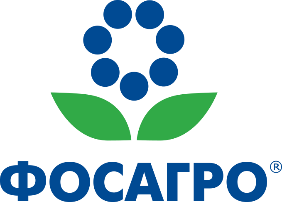 Акционеры ФосАгро на внеочередном собрании утвердили решение о выплате дивидендовМосква. 24 января 2020 г. Акционеры ПАО «ФосАгро» (Московская биржа, LSE: PHOR), российской вертикально-интегрированной компании, одного из ведущих мировых производителей фосфорсодержащих удобрений, сегодня на внеочередном общем собрании приняли решение о выплате дивидендов в объеме 6,216 млрд руб. из расчета 48 рублей на обыкновенную акцию (или 16 рублей на глобальную депозитарную расписку) из нераспределенной чистой прибыли, сформированной по состоянию на 31 декабря 2018 г. В качестве даты закрытия реестра для получения дивидендов было установлено 4 февраля 2020 г. «Реализация масштабной инвестпрограммы в последние годы расширила возможности ФосАгро генерировать свободный денежный поток. Это позволяет компании финансировать новые инвестиционные проекты и программы в области корпоративной социальной ответственности, запланированные в рамках перспективной Стратегии развития-2025, и вместе с тем обеспечивать стабильные выплаты дивидендов нашим акционерам», – прокомментировал решение собрания акционеров со Всемирного экономического форума в Давосе генеральный директор ПАО «ФосАгро» Андрей Гурьев.О КомпанииФосАгро (www.phosagro.ru) – российская вертикально-интегрированная компания, занимающая одну из лидирующих позиций в мире по объемам выпуска фосфорсодержащих минеральных удобрений и высокосортного апатитового концентрата с содержанием P2O5 39% и более. Удобрения ФосАгро отличаются высокой эффективностью, обеспечивают экологичность производимой сельхозпродукции и не приводят к загрязнению почв тяжелыми металлами.Группа «ФосАгро» является крупнейшим европейским производителем фосфорсодержащих удобрений (по суммарному объему мощностей производства DAP/MAP/NP/NPK/NPS), крупнейшим мировым производителем высокосортного фосфорного сырья с содержанием P2O5 39% и одним из ведущих мировых производителей аммофоса и диаммонийфосфата, одним из ведущих в Европе и единственным в России производителем кормового монокальцийфосфата (MCP), а также единственным в России производителем нефелинового концентрата.Основная продукция компании, включая фосфатное сырье, 39 марок удобрений, кормовые фосфаты, аммиак и триполифосфат натрия, используются потребителями из 100 стран мира на всех обитаемых континентах. Приоритетными рынками сбыта продукции, помимо России и стран СНГ, являются страны Латинской Америки, Европы и Азии. Акции компании торгуются на Московской бирже, а глобальные депозитарные расписки (ГДР) на них – на Лондонской фондовой бирже (тикер на Московской и Лондонской фондовых биржах PHOR). ГДР на акции Компании с 1 июня 2016 г. включены в индексы MSCI Russia и MSCI Emerging Markets.Более подробная информация о ПАО «ФосАгро находится на сайте: www.phosagro.ru